SEQUÊNCIA DIDÁTICA – MÚSICA – 09/11 A 13/11 – 4º ANOOlá galerinha, tudo bem? Espero que sim. 
Esta semana vamos conhecer algumas figuras musicais que possuem na música, leiam com atenção e copiem no caderno, quem realizar a impressão pode colar.QUESTÃO 01- As figuras musicais são formadas por três partes, ligue o nome da parte da figura que está representado ao lado pela imagem.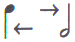 1) cabeça 			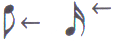 2) haste			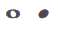 3) colchete A CLAVE DE SOL é um símbolo musical que indica a posição da nota sol em uma pauta. Que atualmente é usado na segunda linha da Pauta. 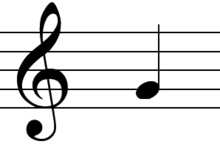 CLAVE DE SOL						QUESTÃO 02 – Depois de conhecer a Clave de Sol, vamos exercitar o desenho da Clave de Sol passando um lápis por cima das linhas tracejadas. 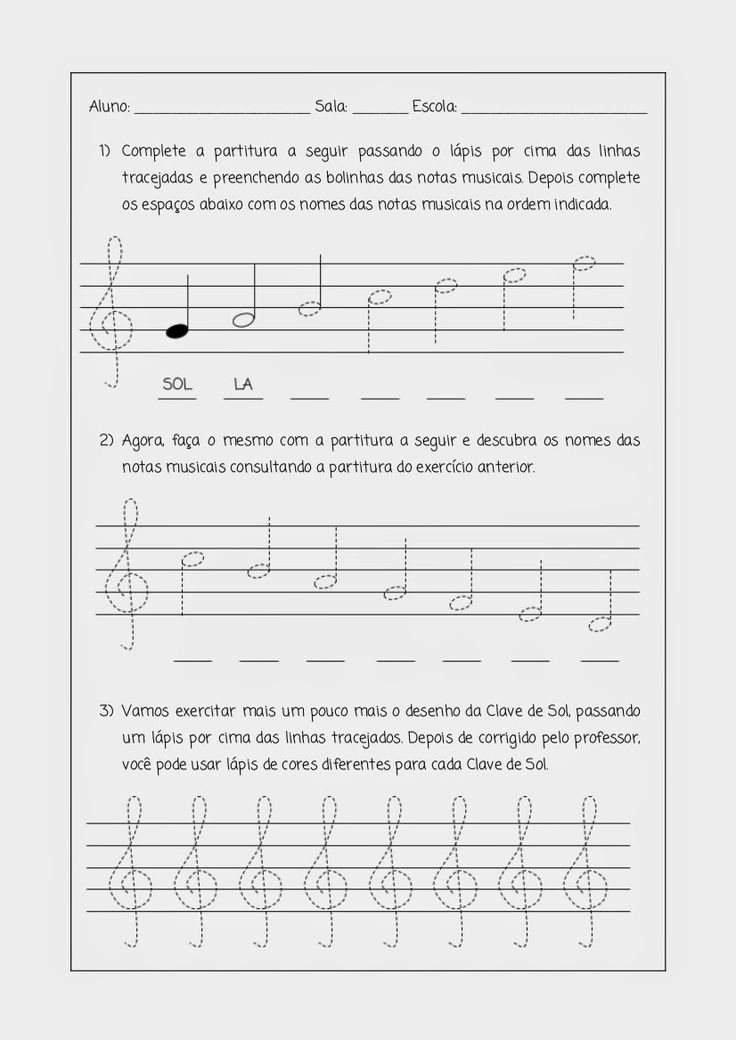 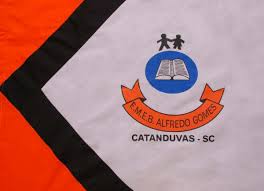 ESCOLA MUNICIPAL DE EDUCAÇÃO BÁSICA ALFREDO GOMES.DIRETORA: IVÂNIA NORA.ASSESSORA PEDAGÓGICA: SIMONE ANDRÉA CARL.ASSESSORA TÉCNICA ADM.: TANIA N. DE ÁVILA.PROFESSOR: PAULO ANDRÉ KLEIN.ALUNO: DISCIPLINA: MÚSICA.CATANDUVAS – SCANO 2020 - TURMA: 4º ANO